ANEXO II – GUIA DE DEVOLUÇÃO/RECOLHIMENTO DE MATERIAIS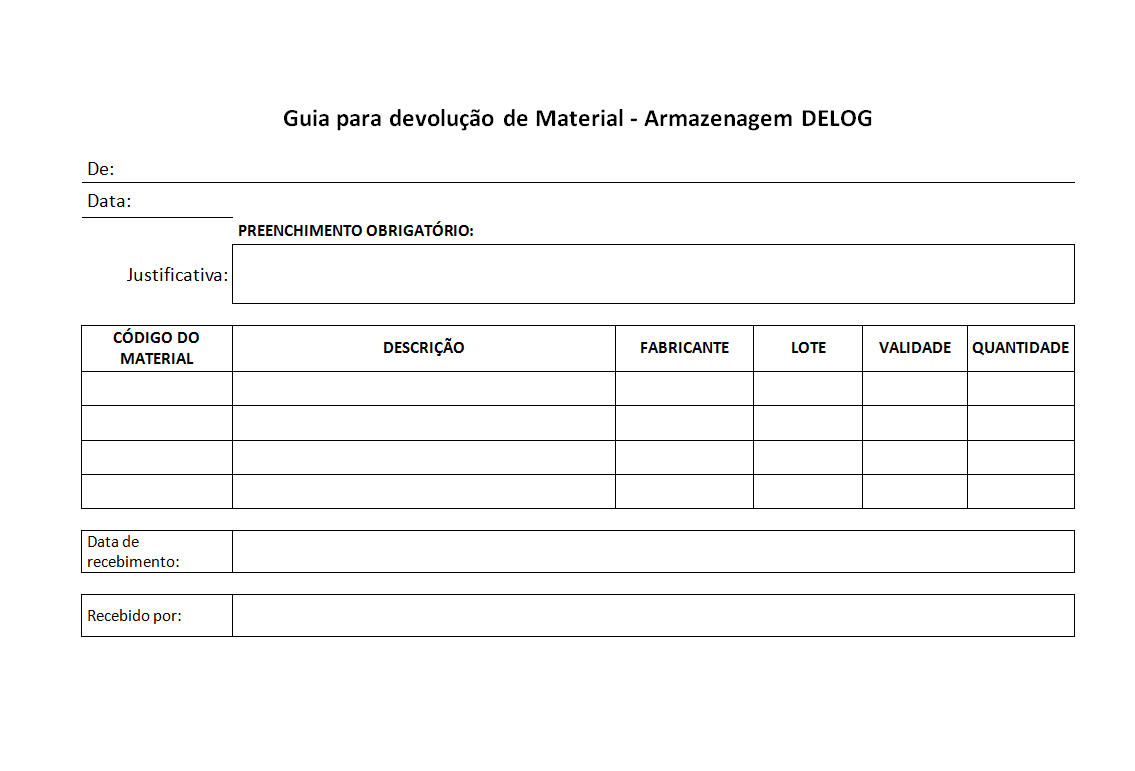 